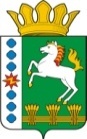 КОНТРОЛЬНО-СЧЕТНЫЙ ОРГАН ШАРЫПОВСКОГО РАЙОНАКрасноярского краяЗаключениена проект Постановления администрации Парнинского сельсовета «О внесении изменений в Постановление администрации Парнинского сельсовета от 30.10.2013 № 152-п «Об утверждении муниципальной программы Парнинского сельсовета «Муниципальное управление» 20 ноября  2018 год 							    	      № 137Настоящее экспертное заключение подготовлено Контрольно – счетным органом Шарыповского района на основании ст. 157 Бюджетного  кодекса Российской Федерации, ст. 9 Федерального закона от 07.02.2011 № 6-ФЗ «Об общих принципах организации и деятельности контрольно – счетных органов субъектов Российской Федерации и муниципальных образований», ст. 5 Решения Шарыповского районного Совета депутатов от 20.09.2012 № 31/289р «О внесении изменений и дополнений в Решение Шарыповского районного Совета депутатов от 21.06.2012 № 28/272р «О создании Контрольно – счетного органа Шарыповского района» (в ред. от 20.03.2014 № 46/536р, от 25.09.2014 № 51/573р, от 26.02.2015 № 56/671р), Соглашения от 01.01.2015 «О передаче Контрольно-счетному органу Шарыповского района полномочий Контрольно-счетного органа Парнинского сельсовета по осуществлению внешнего муниципального финансового контроля» и в соответствии со стандартом организации деятельности Контрольно – счетного органа Шарыповского района СОД 2 «Организация, проведение и оформление результатов финансово – экономической экспертизы проектов Решений Шарыповского районного Совета депутатов и нормативно – правовых актов по бюджетно – финансовым вопросам и вопросам использования муниципального имущества и проектов муниципальных программ» утвержденного приказом Контрольно – счетного органа Шарыповского района от 16.12.2013 № 29, Соглашения от 01.01.2015 «О передаче Контрольно-счетному органу Шарыповского района полномочий Контрольно-счетного органа Парнинского  сельсовета по осуществлению внешнего муниципального финансового контроля».Представленный на экспертизу проект Постановления администрации Парнинского сельсовета «О внесении изменений в Постановление администрации Парнинского сельсовета от 30.10.2013 № 152-п «Об утверждении муниципальной программы Парнинского сельсовета «Муниципальное управление» направлен в Контрольно – счетный орган Шарыповского района 19 ноября 2018 года, разработчиком данного проекта Постановления является администрация Парнинского сельсовета Шарыповского района. Основанием для разработки муниципальной программы являются:- статья 179 Бюджетного кодекса Российской Федерации;- Постановление администрации Парнинского сельсовета от 29.07.2013 № 94-п «Об утверждении Порядка принятия решений о разработке  муниципальных программ Парнинского сельсовета, их формировании и реализации»;- распоряжение администрации Парнинского сельсовета от 31.07.2013  № 28-р «Об утверждении перечня муниципальных программ Парнинского сельсовета».Ответственный исполнитель муниципальной программы администрация Парнинского  сельсовета.Соисполнители муниципальной программы отсутствуют.Подпрограммами муниципальной программы являются:«Управление муниципальным имуществом и  земельными ресурсами».«Управление муниципальными финансами».«Обеспечение документами территориального планирования».«Повышение энергетической эффективности и сокращение энергетических издержек в бюджетном секторе».«Обеспечение реализации муниципальной программы».Целью муниципальной программы является создание условий для эффективного, ответственного и прозрачного муниципального управления в рамках выполнения установленных функций и полномочий.Мероприятие проведено 20 ноября  2018 года.В ходе подготовки заключения Контрольно – счетным органом Шарыповского района были проанализированы следующие материалы:- проект Постановления администрации Парнинского сельсовета «О внесении изменений в постановление администрации Парнинского сельсовета от 30.10.2013 № 152-п «Об утверждении муниципальной программы Парнинского сельсовета «Муниципальное управление»;- паспорт муниципальной программы Парнинского сельсовета «Муниципальное управление»;- проект решения Парнинского  сельского Совета депутатов «О бюджете поселения на 2019 год и плановый период 2020-2021 годов».Поставленные цели и задачи муниципальной программы соответствуют социально – экономическим приоритетам администрации Парнинского сельсовета.Муниципальная программа реализуется в рамках подпрограмм и не содержит отдельных мероприятий. Планируемое финансирование программных мероприятий составляет на общую сумму   12 483 731,00 руб., в том числе: 									(руб.)Реализация Программы направлена на достижение следующих задач:Обеспечение эффективности управления муниципальной собственности и земельными ресурсами, направленного на укрепление доходной базы бюджета поселения;Создание условий для эффективного, ответственного и прозрачного управления финансовыми ресурсами в рамках выполнения установленных функций и полномочий, а также повышения эффективности расходов бюджета поселения;Обеспечение устойчивого развития территории сельсовета, развития инженерной, транспортной  и социальной инфраструктуры и создание условий для развития массового строительства жилья экономического класса, в том числе малоэтажного, в совокупности - рациональное и эффективное использование территории сельсовета;Формирование целостной и эффективной системы управления энергосбережением и повышением энергетической эффективности;Создание условий для выполнения вопросов местного значения поселения и отдельных государственных полномочий;Подпрограмма 1 «Управление муниципальным имуществом и земельными ресурсами». При формировании проекта бюджета поселения расходы по подпрограмме не планировались.Подпрограмма 2 «Управление муниципальными финансами». При формировании проекта бюджета поселения расходы по подпрограмме не планировались.Подпрограмма 3 «Обеспечение документами территориального планирования». При формировании проекта бюджета поселения расходы по подпрограмме не планировались.На реализацию подпрограммы 4 «Повышение энергетической эффективности и сокращение энергетических издержек в бюджетном секторе» планируется финансирование мероприятий подпрограммы за счет средств бюджета поселения в сумме 1 200,00  руб., в том числе:- 2019 год в сумме 400,00 руб.;- 2020 год в сумме 400,00 руб.;- 2021 год в сумме 400,00 руб.Подпрограмма направлена на повышение энергетической эффективности учреждений и органов местного самоуправления: установка фотореле для автоматического управления системой уличного освещения.На реализацию подпрограммы 5 «Обеспечение реализации муниципальной программы» планируется финансирование мероприятий подпрограммы в сумме 12 482 531,00 руб., в том числе:									                 	(руб.)Расходы данной подпрограммы предусматриваются на создание условий для выполнения вопросов местного значения поселения и отдельных государственных полномочий. Средства будут направлены на проведение следующих мероприятий:- обеспечение деятельности аппарата администрации;- осуществление первичного воинского учета;- создание и обеспечение деятельности административных комиссий.При реализации данной подпрограммы будут достигнуты следующие показатели:Реализация мероприятий подпрограммы позволит повысить  эффективность управления бюджетными средствами и муниципального имущества в части вопросов реализации подпрограммы, совершенствование системы оплаты труда, повышение качества межведомственного и межуправленческого взаимодействия.При проверке правильности планирования и составления проекта Постановления  нарушений не установлено.На основании выше изложенного Контрольно – счетный орган Шарыповского района предлагает администрации Парнинского сельсовета принять проект Постановления администрации Парнинского сельсовета «О внесении изменений в постановление администрации Парнинского сельсовета от 30.10.2013 № 152-п «Об утверждении муниципальной программы Парнинского сельсовета «Муниципальное управление».ПредседательКонтрольно – счетного органа						Г.В. СавчукАудиторКонтрольно – счетного органа						И.В. Шмидтфедерального бюджетакраевой бюджетбюджет поселенийитого2019 год309 100,009 200,003 962 737,004 281 037,002020 год320 600,009 200,003 947 547,004 277 257,002021 год0,009 200,003 916 237,003 925 437,00итого629 700,0027 600,0011 826 431,0012 483 731,00федерального бюджетакраевой бюджетбюджет поселенийитого2019 год309 100,009 200,003 962 337,004 280 637,002020 год320 600,009 200,003 947 057,004 276 857,002021 год0,009 200,003 915 837,003 925 037,00итого629 700,0027 600,0011 825 231,0012 482 531,00ПоказателиЕд. изм.2019 год2020 год2021 годНаличие нарушений, выявленных в ходе проведения юридической экспертизы муниципальных нормативно правовых актовед.555Своевременность утверждения - размещения муниципальных заданий учреждениям культурыдни-2-2-2Своевременность утверждения - размещения планов финансово-хозяйственной деятельности учреждениям культурыдни-2-2-2Качество осуществления первичного воинского учета призывников и граждан, прибывающих в запасеоценка555Количество производств по делам об административных правонарушениях, совершенных на территории поселенияед.171717